Танец «Все захлопали в ладоши»Все захлопали в ладоши – дружно, веселее (хлопаем)Застучали наши ножки – громче и быстрее (топаем)По коленочкам ударим – тише, тише, тише… (ударяем ладошками                                                                                по коленочкам)Ручки, ручки поднимаем - выше, выше, выше… (поднимаем плавно                                                                                    ручки вверх, делая                                                                                       «фонарики»)Завертелись наши ручки, снова опустились (опускаем плавно ручки                                                                             вниз, делая «фонарики»)Покружились, покружились и остановились (кружимся в одну сторону,                                                                                   затем в другую)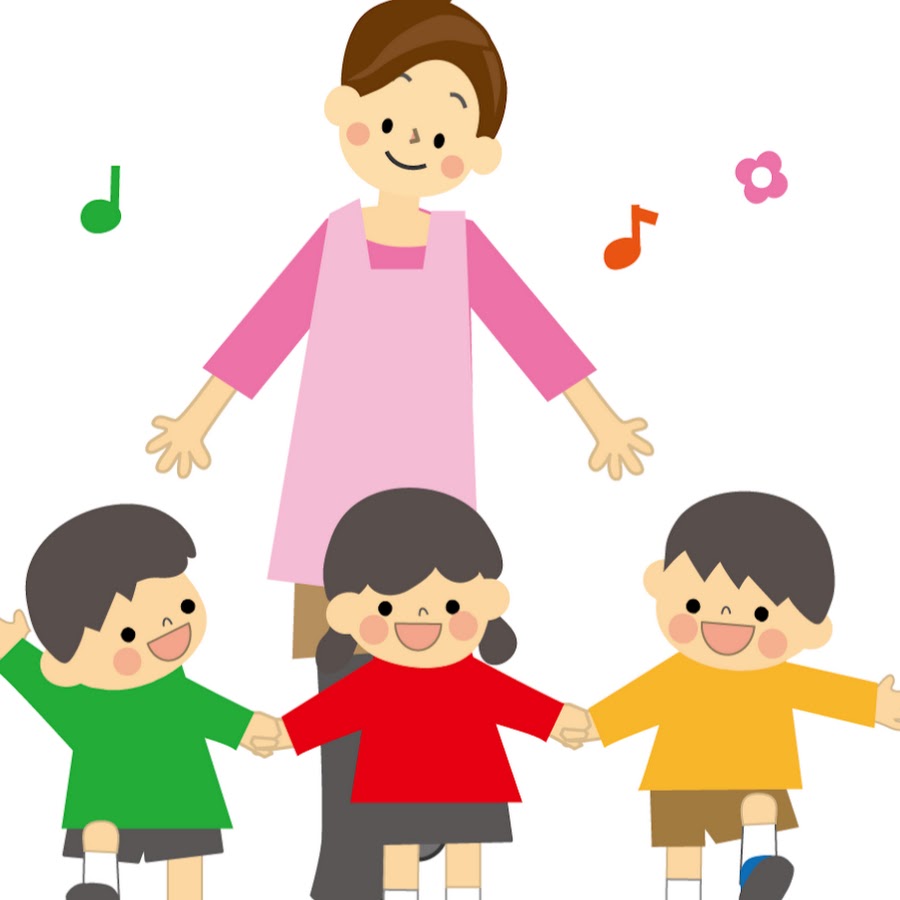 